PROGRAMME PERSONNALISE DE  REUSSITE EDUCATIVE  PASSERELLE GS / CPDocument passerelle, mis à disposition des enseignants de GS.A renseigner au moment de l’entrée à l’école élémentaire, selon besoin. - Passage anticipé en CP, - Fragilité dans les apprentissages en comparaison de la classe d’âge Attention : tenir compte du mois de naissance, l’immaturité des enfants nés en seconde partie de l’année n’est pas signe de difficulté si le processus de développement se déroule normalement. OBJECTIFS DU PPRE PASSERELLE APPRENTISSAGESCOMPORTEMENT DE L’ELEVE A L’ECOLEOBSERVATIONS EVENTUELLES POUR  CLASSES DE CP (camarades point d’appui, camarades à séparer, autre indication utile)FICHE DE SUIVI DU PARCOURS SCOLAIRE DE L’ELEVEACCOMPAGNEMENTS DU PARCOURS SCOLAIREA REMPLACER PAR LE DOCUMENT DEJA EXISTANT S’IL Y A LIEU - 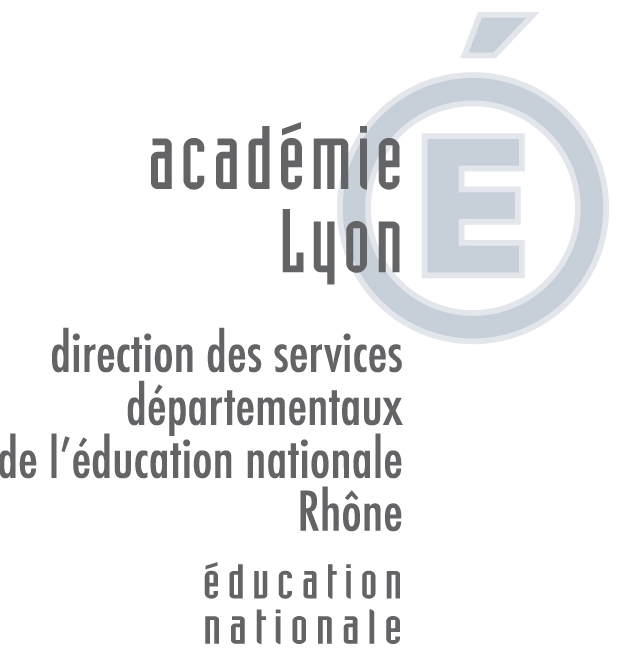 Circonscription d’OULLINSINSPECTEUR DE L’EDUCATION NATIONALEMonsieur GARAPON StéphaneTéléphone : 04 72 39 20 72Télécopie : 04 72 39 24 25Mel : ce.0690266p@ac-lyon.frAdresse :  30 Boulevard Emile Zola 69600 OULLINSNOM et PRENOM DE L’ELEVE   .....DATE DE NAISSANCE :............./............./.............ANNEE SCOLAIRE : NOM et PRENOM DE L’ELEVE   .....DATE DE NAISSANCE :............./............./.............ANNEE SCOLAIRE : ECOLE D’ORIGINEECOLE D’ACCUEILNOM DE  L’ECOLECOMMUNE N° TELEPHONE :      DIRECTEUR / DIRECTRICE :..........ENSEIGNANT(E- S) :...........NOM DE  L’ECOLECOMMUNE N° TELEPHONE :      DIRECTEUR / DIRECTRICE :..........ENSEIGNANT(E- S) :...........Responsable(s) légal(aux) :     NOM - Prénom            NOM - Prénom      Responsable(s) légal(aux) :     NOM - Prénom            NOM - Prénom      RESULTATS SCOLAIRES (S’appuyer sur les observations, le cahier de réussite, les évaluations…)  Selon les cas, cocher les cases pour les Items acquis, et/ ou choisir le niveau d’acquisition dans la liste déroulanteBESOINS PRIORITAIRES DE L’ELEVEPOUR ACCOMPAGNER SON ENTREE DANS LES APPRENTISSAGES DU CP (a)  (b) (c) APPRENDRE ENSEMBLE ET VIVRE ENSEMBLEPOINTS POSITIFSPOINTS A AMELIORERRespecte les autresRespecte les règles de la vie collectiveEcoute, aide, coopèreDemande de l’aideEprouve de la confiance en soiContrôle ses émotionsIdentifie les adultes et leur rôleExécute en autonomie des tâches simplesJoue son rôle dans les activités scolairesDit ce qu’il/elle apprendOBSERVATIONS :      OBSERVATIONS :      OBSERVATIONS :      OBJECTIFS DU PPRE PASSERELLE  DEVENIR ELEVEBESOINS PRIORITAIRES DE L’ELEVE POUR ACCOMPAGNER SON ENTREE A L’ECOLE ELEMENTAIRE (a)  (b) (c) CURSUS SCOLAIREAnnéeEcole fréquentéeNiveau de classeNom de l’enseignant(e)CURSUS SCOLAIRECURSUS SCOLAIRECURSUS SCOLAIRECURSUS SCOLAIRECURSUS SCOLAIRECURSUS SCOLAIRECURSUS SCOLAIRECURSUS SCOLAIRECURSUS SCOLAIRECURSUS SCOLAIREObservations éventuelles si absentéisme:      Observations éventuelles si absentéisme:      Observations éventuelles si absentéisme:      Observations éventuelles si absentéisme:      Observations éventuelles si absentéisme:      ALLOPHONEDATE ARRIVEE EN FRANCE        SCOLARISATION DANS LE PAYS D’ORIGINE Aide Unité Pédagogique Pour Elèves Allophones Arrivants (UPE2A) P.P.R.E  en MATERNELLEOUI /NON :        APPRENTISSAGES ORIENTATION CLIS Bilan psychologique Suivi psychologiqueOUI / NON :                       STRUCTURE : Suivi RASED Spécialité G Métier élèveNIVEAU DE CLASSE DE L’AIDE           Suivi RASED Spécialité E ApprentissagesNIVEAU DE CLASSE  DE L’AIDE                 TROUBLE DIAGNOSTIQUE Trouble Spécifique diagnostiqué par un professionnel habilitéP .P. S NOM DE L’ENSEIGNANT REFERANT       Dossier MDPH SITUATION DU DOSSIER                                                                                                       DECISION DERNIERE NOTIFICATION          AIDE A LA SCOLARITEOrthophonie OUI / NON  NIVEAU DE CLASSE  DE L’AIDE         C.M.P. OUI/NON  TYPE D’AIDE  NIVEAU DE CLASSE  DE L’AIDE         Suivi Psychologique OUI / NON NIVEAU DE CLASSE  DE L’AIDE         P.R.E OUI / NON  NIVEAU DE CLASSE  DE L’AIDE         Assistante sociale qui accompagne la familleNom et prénom :      Décision de justice (enfant placé en foyer)Nom de la structure d’accueil      Educateur  Nom et Prénom      